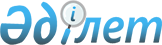 О создании исправительного учреждения Комитета уголовно-исполнительной системы Министерства внутренних дел Республики КазахстанПостановление Правительства Республики Казахстан от 28 ноября 2001 года N 1541



          Правительство Республики Казахстан постановляет:




          1. Создать государственное учреждение "Исправительное учреждение 
ЖД-158/6 Комитета уголовно-исполнительной системы Министерства внутренних 
дел Республики Казахстан" (далее - учреждение).




          2. Утвердить лимит штатной численности учреждения в количестве 20 
единиц в пределах лимита штатной численности уголовно-исполнительной 
системы.




          3. Определить, что финансирование расходов на содержание учреждения 
производить в пределах средств, предусмотренных Комитету 
уголовно-исполнительной системы на содержание осужденных в республиканском 
бюджете на соответствующий год.




          4. Комитету уголовно-исполнительной системы Министерства внутренних 
дел Республики Казахстан в установленном законодательством порядке:




          1) утвердить Устав учреждения и обеспечить его государственную 
регистрацию в органах юстиции;




          2) принять иные меры по реализации настоящего постановления.




          5. (Пункт утратил силу - постановлением Правительства РК от 28 
декабря 2001 года N 1755  
 P011755_ 
  ).




          6. Настоящее постановление вступает в силу со дня подписания.





     Премьер-Министр
     Республики Казахстан

(Специалисты: Склярова И.В.,
              Мартина Н.А.)     


					© 2012. РГП на ПХВ «Институт законодательства и правовой информации Республики Казахстан» Министерства юстиции Республики Казахстан
				